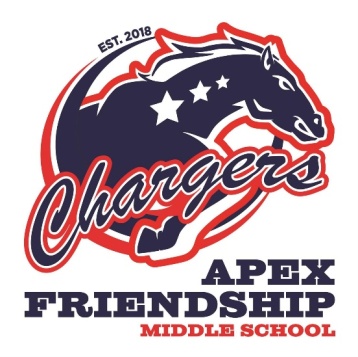 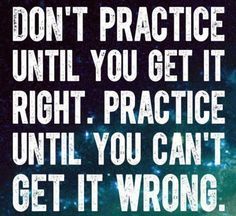 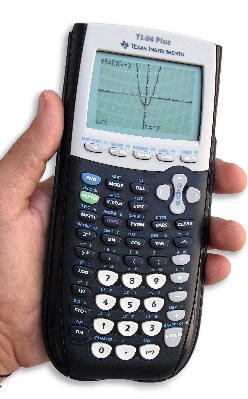 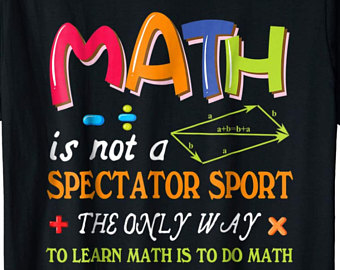 ORGANIZATIONSMART BLOCKSTUDY▪ Date all papers▪ Specifically title notes, HW, handouts, worksheets … all loose papers▪ File in chronological (date) order in your 3-ring▪Clean out your binder at the end of each quarter, but save everything at home (including your workbooks) to reference at the end of the year while studying for the EOC▪ Used lined paper, show all work and always check your answer▪ COME and come often▪ Ask questions in smart block and in class▪Do NOT leave all your HW for smart block.  Instead it is a time to ask for help on the questions that gave you difficulty“The smartest students are those that ASK THE QUESTIONS”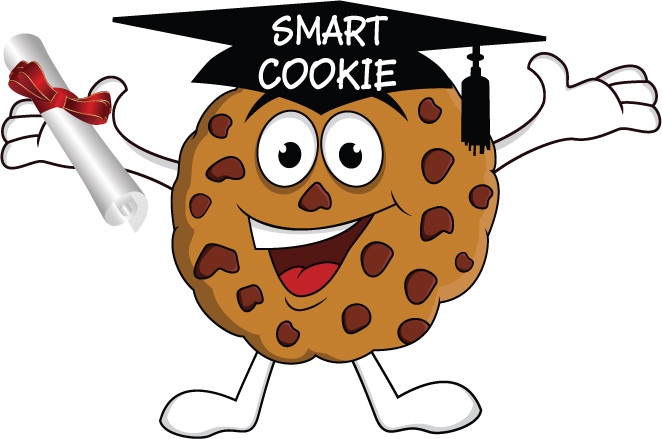 Studying for the class is not optional.  In order to be successful, you must study.  Be sure to:▪take detailed notes and participate in class▪WORK problems and REWORK them▪ Review daily notes and vocabulary▪ Make flashcards▪Study with peers▪ QUIZ YOURSELF